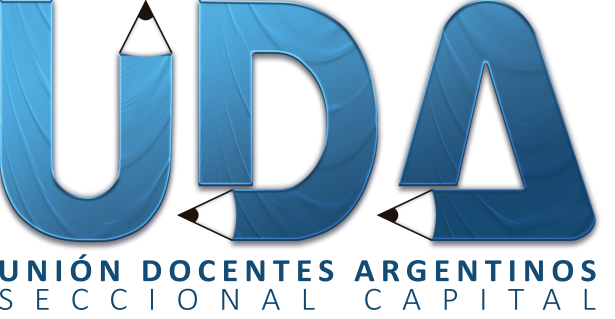 VACANTES ACUMULACIÓN MAESTRA DE GRADOUDA siempre junto a vos… por una escuela pública, inclusiva y de calidadUDA Seccional Capital • Personería gremial 1477 • Pringles 50/54 • CABA • CP:1183 • 011-4981-7723/7482 4982-0657 • Desde 1954 al servicio de la educación pública • info@udacapital.orgwww.udacapital.orgVACANTES ACUMULACIÓN MAESTRA DE GRADOUDA siempre junto a vos… por una escuela pública, inclusiva y de calidadUDA Seccional Capital • Personería gremial 1477 • Pringles 50/54 • CABA • CP:1183 • 011-4981-7723/7482 4982-0657 • Desde 1954 al servicio de la educación pública • info@udacapital.orgwww.udacapital.orgD.E. 1D.E. 2D.E. 3ESCUELATURNOESCUELATURNOESCUELATURNOESC Nº 2MESC Nº 3MESC Nº 4MESC Nº 2MESC Nº 3MESC Nº 4TESC Nº 2MESC Nº 3TESC Nº 4TESC Nº 2TESC Nº 20MESC Nº 9MESC Nº 2TESC Nº 20TESC Nº 9MESC Nº 4MESC Nº 20TESC Nº 13MESC Nº 5MESC Nº 20TESC Nº 15TESC Nº 5MESC Nº 20TESC Nº 22MESC Nº 5TESC Nº 22MESC Nº 22TESC Nº 5TESC Nº 24MESC Nº 22TESC Nº 5TESC Nº 24MESC Nº 5TESC Nº 16MESC Nº 16TESC Nº 16TESC Nº 16TESC Nº 26TD.E. 4D.E. 5D.E. 6ESCUELATURNOESCUELATURNOESCUELATURNOESC Nº 2TESC Nº 7TESC Nº 2TESC Nº 8TESC Nº 7TESC Nº 2TESC Nº 8TESC Nº 8TESC Nº 2TESC Nº 9MESC Nº 8TESC Nº 4 IFFBMESC Nº 9TESC Nº 9TESC Nº 4 IFFBTESC Nº 21MESC Nº 11MESC Nº 4 IFFBTESC Nº 21TESC Nº 11TESC Nº 4 IFFBTESC Nº 11TESC Nº 7TESC Nº 12TESC Nº 8TESC Nº 12TESC Nº 8TESC Nº 14MESC Nº 14TESC Nº 14TESC Nº 14TESC Nº 15MESC Nº 15MESC Nº 24MESC Nº 24MESC Nº 24MESC Nº 24MESC Nº 24TD.E. 7D.E. 8D.E. 9ESCUELATURNOESCUELATURNOESCUELATURNOESC Nº 3MESC Nº 6TESC Nº 12MESC Nº 3MESC Nº 7TESC Nº 12TESC Nº 4MESC Nº 7MESC Nº 12TESC Nº 4MESC Nº 7MESC Nº 12TESC Nº 4TESC Nº 7MESC Nº 13MESC Nº 6TESC Nº 8MESC Nº 13TESC Nº 10MESC Nº 8TESC Nº 16MESC Nº 10MESC Nº 14MESC Nº 19TESC Nº 10TESC Nº 20MESC Nº 30MESC Nº 10TESC Nº 20MESC Nº 30MESC Nº 13MESC Nº 23TESC Nº 30MESC Nº 18MESC Nº 30MESC Nº 18MESC Nº 30MESC Nº 18MESC Nº 30TESC Nº 20TESC Nº 30TESC Nº 30TESC Nº 30TESC Nº 30TESC Nº 30TD.E. 10D.E. 11D.E. 12ESCUELATURNOESCUELATURNOESCUELATURNOESC Nº 12MESC Nº 5TESC Nº 4TESC Nº 12MESC Nº 7MESC Nº 4TESC Nº 12MESC Nº 7MESC Nº 4TESC Nº 13MESC Nº 7TESC Nº 9TESC Nº 15MESC Nº 8MESC Nº 10MESC Nº 8TESC Nº 11TESC Nº 8TESC Nº 12MESC Nº 14MESC Nº 12TESC Nº 15MESC Nº 14MESC Nº 15TESC Nº 14MESC Nº 16MESC Nº 17MESC Nº 16TESC Nº 16TESC Nº 16TESC Nº 23MD.E. 13D.E. 14D.E. 15ESCUELATURNOESCUELATURNOESCUELATURNOESC Nº 5TESC Nº 5TESC Nº 4TESC Nº 5TESC Nº 15MESC Nº 16TESC Nº 7TESC Nº 16TESC Nº 17MESC Nº 8MESC Nº 24MESC Nº 17TESC Nº 8TESC Nº 24TESC Nº 21TESC Nº 8TESC Nº 24TESC Nº 8TESC Nº 9TESC Nº 9TESC Nº 15TESC Nº 15TESC Nº 15TESC Nº 15TESC Nº 15TESC Nº 15TESC Nº 19MESC Nº 20TESC Nº 22TESC Nº 22TD.E. 16D.E. 17D.E. 18ESCUELATURNOESCUELATURNOESCUELATURNOESC Nº 13TESC Nº 9MESC Nº 1TESC Nº 22TESC Nº 9TESC Nº 2MESC Nº 24TESC Nº 16TESC Nº 2TESC Nº 22TESC Nº 3MESC Nº 22TESC Nº 4MESC Nº 24TESC Nº 14TESC Nº 14TESC Nº 16MESC Nº 16MESC Nº 16TESC Nº 18TESC Nº 20MESC Nº 20TESC Nº 25MD.E. 19D.E. 20D.E. 21ESCUELATURNOESCUELATURNOESCUELATURNOESC Nº 1MESC Nº 1MESC Nº 4MESC Nº 1TESC Nº 6TESC Nº 4TESC Nº 4TESC Nº 6TESC Nº 4TESC Nº 4TESC Nº 7MESC Nº 8TESC Nº 4TESC Nº 7MESC Nº 9TESC Nº 9TESC Nº 7MESC Nº 10MESC Nº 11MESC Nº 9TESC Nº 10TESC Nº 11TESC Nº 10MESC Nº 10TESC Nº 11TESC Nº 11MESC Nº 13MESC Nº 11TESC Nº 12TESC Nº 15MESC Nº 12MESC Nº 12TESC Nº 15MESC Nº 12MESC Nº 21MESC Nº 15TESC Nº 12MESC Nº 15TESC Nº 12MESC Nº 15TESC Nº 12TESC Nº 16MESC Nº 16TESC Nº 16MESC Nº 16TESC Nº 16TESC Nº 16TESC Nº 17MESC Nº 17TESC Nº 18MESC Nº 18TESC Nº 19MESC Nº 19MESC Nº 21M